提醒的話：1. 請同學詳細填寫，這樣老師較好做統整，學弟妹也較清楚你提供的意見，謝謝！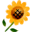 2. 甄選學校、科系請填全名；甄選方式與過程內容書寫不夠請續寫背面。         3. 可直接上輔導處網站https://sites.google.com/a/yphs.tw/yphsc/「甄選入學」區下載本表格，    以電子檔郵寄至yphs316@gmail.com信箱，感謝你！　　　　　              甄選學校甄選學校新竹教育大學新竹教育大學新竹教育大學新竹教育大學甄選學系甄選學系藝術與設計學系藝術與設計學系學生學測分數國英數社自總■大學個人申請□科技校院申請入學□軍事校院■大學個人申請□科技校院申請入學□軍事校院■大學個人申請□科技校院申請入學□軍事校院□正取■備取□未錄取□正取■備取□未錄取學測分數9838735■大學個人申請□科技校院申請入學□軍事校院■大學個人申請□科技校院申請入學□軍事校院■大學個人申請□科技校院申請入學□軍事校院□正取■備取□未錄取□正取■備取□未錄取甄選方式與過程■面試佔(   20 　%)一、形式：（教授：學生）人數=（ 4 ：1　），方式：                           二、題目：1.你喜歡的藝術家2.自介3.有關自己的立體作品(陶藝)4.實作立體作品的過程感想5.問你高三成績有點差進來我們學校可能會很擔憂你的成績■備審資料佔(   20  %)   或  ■術科實作佔(  25   %)  或  □筆試佔(     %)■面試佔(   40  %)請註明其他方式，如： 小論文■面試佔(   20 　%)一、形式：（教授：學生）人數=（ 4 ：1　），方式：                           二、題目：1.你喜歡的藝術家2.自介3.有關自己的立體作品(陶藝)4.實作立體作品的過程感想5.問你高三成績有點差進來我們學校可能會很擔憂你的成績■備審資料佔(   20  %)   或  ■術科實作佔(  25   %)  或  □筆試佔(     %)■面試佔(   40  %)請註明其他方式，如： 小論文■面試佔(   20 　%)一、形式：（教授：學生）人數=（ 4 ：1　），方式：                           二、題目：1.你喜歡的藝術家2.自介3.有關自己的立體作品(陶藝)4.實作立體作品的過程感想5.問你高三成績有點差進來我們學校可能會很擔憂你的成績■備審資料佔(   20  %)   或  ■術科實作佔(  25   %)  或  □筆試佔(     %)■面試佔(   40  %)請註明其他方式，如： 小論文■面試佔(   20 　%)一、形式：（教授：學生）人數=（ 4 ：1　），方式：                           二、題目：1.你喜歡的藝術家2.自介3.有關自己的立體作品(陶藝)4.實作立體作品的過程感想5.問你高三成績有點差進來我們學校可能會很擔憂你的成績■備審資料佔(   20  %)   或  ■術科實作佔(  25   %)  或  □筆試佔(     %)■面試佔(   40  %)請註明其他方式，如： 小論文■面試佔(   20 　%)一、形式：（教授：學生）人數=（ 4 ：1　），方式：                           二、題目：1.你喜歡的藝術家2.自介3.有關自己的立體作品(陶藝)4.實作立體作品的過程感想5.問你高三成績有點差進來我們學校可能會很擔憂你的成績■備審資料佔(   20  %)   或  ■術科實作佔(  25   %)  或  □筆試佔(     %)■面試佔(   40  %)請註明其他方式，如： 小論文■面試佔(   20 　%)一、形式：（教授：學生）人數=（ 4 ：1　），方式：                           二、題目：1.你喜歡的藝術家2.自介3.有關自己的立體作品(陶藝)4.實作立體作品的過程感想5.問你高三成績有點差進來我們學校可能會很擔憂你的成績■備審資料佔(   20  %)   或  ■術科實作佔(  25   %)  或  □筆試佔(     %)■面試佔(   40  %)請註明其他方式，如： 小論文■面試佔(   20 　%)一、形式：（教授：學生）人數=（ 4 ：1　），方式：                           二、題目：1.你喜歡的藝術家2.自介3.有關自己的立體作品(陶藝)4.實作立體作品的過程感想5.問你高三成績有點差進來我們學校可能會很擔憂你的成績■備審資料佔(   20  %)   或  ■術科實作佔(  25   %)  或  □筆試佔(     %)■面試佔(   40  %)請註明其他方式，如： 小論文■面試佔(   20 　%)一、形式：（教授：學生）人數=（ 4 ：1　），方式：                           二、題目：1.你喜歡的藝術家2.自介3.有關自己的立體作品(陶藝)4.實作立體作品的過程感想5.問你高三成績有點差進來我們學校可能會很擔憂你的成績■備審資料佔(   20  %)   或  ■術科實作佔(  25   %)  或  □筆試佔(     %)■面試佔(   40  %)請註明其他方式，如： 小論文■面試佔(   20 　%)一、形式：（教授：學生）人數=（ 4 ：1　），方式：                           二、題目：1.你喜歡的藝術家2.自介3.有關自己的立體作品(陶藝)4.實作立體作品的過程感想5.問你高三成績有點差進來我們學校可能會很擔憂你的成績■備審資料佔(   20  %)   或  ■術科實作佔(  25   %)  或  □筆試佔(     %)■面試佔(   40  %)請註明其他方式，如： 小論文■面試佔(   20 　%)一、形式：（教授：學生）人數=（ 4 ：1　），方式：                           二、題目：1.你喜歡的藝術家2.自介3.有關自己的立體作品(陶藝)4.實作立體作品的過程感想5.問你高三成績有點差進來我們學校可能會很擔憂你的成績■備審資料佔(   20  %)   或  ■術科實作佔(  25   %)  或  □筆試佔(     %)■面試佔(   40  %)請註明其他方式，如： 小論文■面試佔(   20 　%)一、形式：（教授：學生）人數=（ 4 ：1　），方式：                           二、題目：1.你喜歡的藝術家2.自介3.有關自己的立體作品(陶藝)4.實作立體作品的過程感想5.問你高三成績有點差進來我們學校可能會很擔憂你的成績■備審資料佔(   20  %)   或  ■術科實作佔(  25   %)  或  □筆試佔(     %)■面試佔(   40  %)請註明其他方式，如： 小論文心得與建議◎備審資料製作建議：  採多向，有一些特殊的藝術作品更好，能讓教授的問題圍繞你和你的作品上。◎整體準備方向與建議：   (同上)服儀整潔，多微笑。◎備審資料製作建議：  採多向，有一些特殊的藝術作品更好，能讓教授的問題圍繞你和你的作品上。◎整體準備方向與建議：   (同上)服儀整潔，多微笑。◎備審資料製作建議：  採多向，有一些特殊的藝術作品更好，能讓教授的問題圍繞你和你的作品上。◎整體準備方向與建議：   (同上)服儀整潔，多微笑。◎備審資料製作建議：  採多向，有一些特殊的藝術作品更好，能讓教授的問題圍繞你和你的作品上。◎整體準備方向與建議：   (同上)服儀整潔，多微笑。◎備審資料製作建議：  採多向，有一些特殊的藝術作品更好，能讓教授的問題圍繞你和你的作品上。◎整體準備方向與建議：   (同上)服儀整潔，多微笑。◎備審資料製作建議：  採多向，有一些特殊的藝術作品更好，能讓教授的問題圍繞你和你的作品上。◎整體準備方向與建議：   (同上)服儀整潔，多微笑。◎備審資料製作建議：  採多向，有一些特殊的藝術作品更好，能讓教授的問題圍繞你和你的作品上。◎整體準備方向與建議：   (同上)服儀整潔，多微笑。◎備審資料製作建議：  採多向，有一些特殊的藝術作品更好，能讓教授的問題圍繞你和你的作品上。◎整體準備方向與建議：   (同上)服儀整潔，多微笑。◎備審資料製作建議：  採多向，有一些特殊的藝術作品更好，能讓教授的問題圍繞你和你的作品上。◎整體準備方向與建議：   (同上)服儀整潔，多微笑。◎備審資料製作建議：  採多向，有一些特殊的藝術作品更好，能讓教授的問題圍繞你和你的作品上。◎整體準備方向與建議：   (同上)服儀整潔，多微笑。◎備審資料製作建議：  採多向，有一些特殊的藝術作品更好，能讓教授的問題圍繞你和你的作品上。◎整體準備方向與建議：   (同上)服儀整潔，多微笑。E-mail手機